Taxistop & Autodelen.net present: 
SHARED MOBILITY ROCKS! 
wo 21.03.18 - Kaai 17 – AALST
gratis – reserveren verplichtShared mobility on main stage! Want waar komt gedeelde mobiliteit beter tot zijn recht dan op het podium? Het internationaal evenement SHARED MOBILITY ROCKS dompelt het publiek onder in een dagvullend programma van keynotes, panelgesprekken en jamsessies, naadloos aan elkaar gelijmd met stevige rocknummers. 21 maart wordt 100% shared mobility. Want gedeelde mobiliteit wordt de sound van de komende jaren, en van de toekomst, en staat klaar om de deuren van onze mobiliteit in te beuken. Meer dan 25 (inter)nationale sprekers geven je good vibes en nieuwe inzichten over actuele topics rond gedeelde mobiliteit: over urban design, smart cities, toegankelijkheid, impact, sociale inclusie, MaaS, landelijke gebieden, zelfrijdende auto en technologie, blockchain ... SHARED MOBILITY ROCKS brengt ook vijf Europese projecten rond gedeelde mobiliteit samen. Verschillende experts delen hun kennis die dag. Haast je naar de frontrij!G-PaTRA - Interreg North Sea Region: groene mobiliteit in landelijke gebiedenSTARS - EU Horizon 2020: impact van autodelen INCLUSION - EU Horizon 2020: toegankelijkheid bij bijzondere doelgroepenSocialCar - EU Horizon 2020: open source multimodaal routeplanner: carpool + openbaar vervoeren SHARE-North - Interreg North Sea Region: living labs, bewustmaking en kennisdelingWalter Dresscher - Isabelle Van Doorne - Tom Vöge - Caroline Cerfontaine - Rebecca Karbaumer - en vele anderen… Check line-up, programma en alle updates op shared-mobility.rocks. En vooral: schrijf je NU in!Shared Mobility Rocks, keep on rocking in a shared world!#SMR2018 
Maak SHARED MOBILITY ROCKS mee bekend! Vind hier alle promomateriaal of keep it simple en stuur deze mail door naar jóuw publiek.Shared Mobility Rocks is een co-productie van Autodelen.net en Taxistop, met ondersteuning van stad Aalst, Junction, SocialCar, Renta, Febiac, SHARE-North en provincie Oost-Vlaanderen. 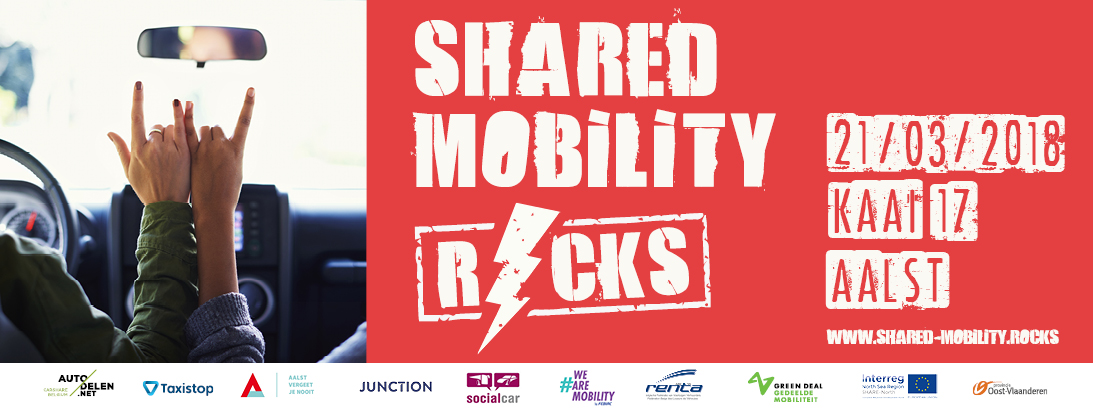 